VLADA REPUBLIKE HRVATSKE                                                                          Savjet za razvoj civilnoga društvaBILJEŠKA SA PRVOG SASTANKA TEMATSKE RADNE SKUPINE SAVJETA ZA PRAĆENJE PROVEDBE NACIONALNE STRATEGIJE STVARANJA POTICAJNOG OKRUŽENJA ZA RAZVOJ CIVILNOGA DRUŠTVAUred za udruge Vlade Republike Hrvatske, petak 22. rujna 2017.Prisutni članovi i članice Savjeta: Katarina Nesterović (Ministarstvo financija), Biserka Stojić (zaštita zdravlja i unaprjeđenje kvalitete življenja), Miljenka Buljević (kultura), Iris Beneš (zaštita okoliša i održivi razvoj), Iva Rašić (Ured za udruge)Prisutni iz Ureda za udruge: Milana Romić, Darija Marić, Nemanja Relić.Budući da je sukladno Odluci o osnivanju Savjeta za razvoj civilnoga društva jedna od zadaća Savjeta praćenje provođenja Nacionalne strategije stvaranja poticajnog okruženja za razvoj civilnoga društva, ključna uloga ove radne skupine je definiranje modela praćenja provedbe Nacionalne strategije stvaranja poticajnog okruženja za razvoj civilnoga društva za razdoblje od 2017. do 2021.Na samom početku sastanaka predstavnici Ureda za udruge napomenuli su da se donošenje Nacionalne strategije, odnosno usvajanje od strane Vlade očekuje do kraja godine. Radna skupina za paćenje provedbe Nacionalne strategije s konkretnim radom započet će sljedeće godine dok je za ovu godinu predviđeno usuglašavanje metoda praćenja provedbe Strategije. Bitno je napomenuti da je u tijeku provedba prethodnog vrednovanja Nacrta Nacionalne strategije stvaranja poticajnog okruženja za razvoj civilnoga društva za razdoblje od 2017. do 2021.. a u sklopu vanjskog vrednovanja bit će također predloženi modeli praćenja provedbe Strategije. U raspravi je naglašeno da je dosadašnji model praćenja Nacionalne strategije putem platforme http://strategija.uzuvrh.hr vrlo kvalitetan te ga je potrebno nastaviti. Također je potrebno iskoristiti sve mogućnosti koje ova platforma daje posebice kroz mogućnost komentiranja.Radna skupina može se uključiti u praćenje provedbe Strategije kroz pripremu sažetaka o provedbi za sjednice Savjeta, u suradnji s Uredom za udruge. Imajući u vidu veličinu dokumenta i velik broj predloženih mjera i aktivnosti same Strategije predlaže se fokusiranje na nekoliko ključnih mjera unutar Strategije koje bi radna skupina pratila. Također predlaže se izrada manjeg upitnika o provedbi Strategije koji bi se na godišnjoj razini upućivao nositeljima i sunositeljima aktivnosti Strategije. Svakako je potrebno dodatno animirati tijela koja su nositelji i sunositelji aktivnosti u Strategiji da sudjeluju u praćenju provedbe.Radna skupina se svakako planira aktivno uključiti u praćenje provedbe aktivnosti u kojima je Savjet sunositelj.Za koordinatora radne skupine predložena je Miljenka Buljević. Predloženo je da se pitanja vezana uz rad radnih skupina, prvenstveno u pogledu vanjskih članova definiraju poslovnikom Savjeta koji će biti dopunjen na sljedećoj sjednici Savjeta. Dopunama Poslovnika predložit će se da članovi radne skupine predlažu vanjske članove ukoliko su oni potrebni za rad radne skupine, pri čemu ih većinom glasova potvrđuju članovi radne skupine.Bilješku sastavio: Nemanja Relić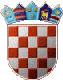 